Администрация Дзержинского районаКрасноярского краяПОСТАНОВЛЕНИЕс. Дзержинское01.03.2021										№ 100-пО направлении в Дзержинский районный Совет депутатов проекта внесения изменений в Правила землепользования и застройки на территории Дзержинского сельсовета Дзержинского района Красноярского краяРассмотрев проект внесения изменений  в Правила землепользования и застройки на территории Дзержинского сельсовета  Дзержинского района Красноярского края, заключений о результатах публичных слушаний от 19.02.2021 года , на основании ст. 31 Градостроительного кодекса Российской Федерации, ст. ст. 14, 28 Федерального закона от 06.10.2003 № 131-ФЗ «Об общих принципах организации местного самоуправления в Российской Федерации», руководствуясь ст.19 Устава  района, ПОСТАНОВЛЯЮ:1. Утвердить заключение по результатам публичных слушаний по проекту внесения изменений в Правила землепользования и застройки на территории Дзержинского сельсовета Дзержинского района Красноярского края в части внесения изменения в текстовую часть   территориальной зоны «Ж-1». Зона застройки индивидуальными жилыми домами, согласно приложению 1.2. Комиссии по подготовке и внесению изменений в Правила землепользования и застройки направить в Дзержинский районный Совет депутатов для принятия решения об утверждении проекта внесения изменений в Правила землепользования и застройки на территории Дзержинского сельсовета Дзержинского района Красноярского края.3. Настоящее постановление опубликовать в газете «Дзержинец» и разместить на  официальном сайте администрации Дзержинского района.4. Постановление вступает в силу со дня его официального опубликованияГлава Дзержинского района						В.Н. Дергунов Приложениек постановлению администрациюот 01.03.2021 № 100-пЗАКЛЮЧЕНИЕО результатах публичных слушаний по проекту внесения изменений в Правила землепользования и застройки на территории Дзержинского сельсовета Дзержинского района Красноярского края в части внесения изменения в текстовую часть   территориальной зоны «Ж-1». Зона застройки индивидуальными жилыми домами          	В соответствии со  ст. 31 Градостроительного кодекса Российской Федерации, ст. ст. 14, 28 Федерального закона от 06.10.2003 № 131-ФЗ «Об общих принципах организации местного самоуправления в Российской Федерации», руководствуясь ст.19 Устава  Дзержинского района проведены публичные слушания по проекту внесения изменений в Правила землепользования и застройки на территории Дзержинского сельсовета Дзержинского района Красноярского края.	Проект  внесения изменений в Правила землепользования и застройки на территории Дзержинского сельсовета Дзержинского района Красноярского края размещен на официальном сайте администрации Дзержинского района http://www.adm-dzerzhin.ru/, в разделе « Градостроительство» Объявление о проведение публичных слушаний опубликовано в периодическом печатном издании «Дзержинец» ,  № 06 от 11.02.2021 года.Публичные слушания проведены в соответствии с утвержденным графиком:Количество участников Общее количество зарегистрировавшихся участников публичных слушаний –8 человек, в том числе в: с. Дзержинское -4 человекд. Усолка-2 человекад. Кедровка -2 человека	Протокол № 1 от 19.02.2021 г  публичных слушаний по   рассмотрению проекта внесения изменений в Правила землепользования и застройки  Дзержинского  сельсовета Дзержинского района Красноярского края	Протокол № 2 от 19.02.2021 г  публичных слушаний по   рассмотрению проекта внесения изменений в Правила землепользования и застройки  Дзержинского сельсовета Дзержинского района Красноярского края           Протокол № 3 от 19.02.2021 г  публичных слушаний по   рассмотрению проекта внесения изменений в Правила землепользования и застройки  Дзержинского  сельсовета Дзержинского района Красноярского края	Заключение:              1. Публичные слушания по проекту внесения изменений в Правила землепользования и застройки на территории Дзержинского сельсовета Дзержинского района Красноярского края в части внесения  изменения в  текстовую часть территориальной  зоны «Ж-1». Зона застройки индивидуальными жилыми домами проведены в соответствии с действующим законодательством и нормативно-правовыми актами, порядок проведения не противоречит Положению о публичных слушаниях и  считаются состоявшимися.Решено внести следующие изменения:       Добавить в  п.2.	основные виды разрешенного использования:          - ведение огородничества (код 13.1 );          Добавить  п.4.пп. 1) предельные (минимальные и (или) максимальные) размеры земельных участков, в том числе их площадь:- для ведения огородничестваминимальный - 0,03 га, добавить текст: муниципальная межведомственная комиссия по земельным вопросам при администрации Дзержинского района имеет право уменьшить минимальный размер земельного участка до 0,001 га ,по заявлению заявителя, в каждом индивидуальном случае.              2. В целом проект  внесения изменений в Правила землепользования и застройки на территории Дзержинского сельсовета Дзержинского района Красноярского края получил положительную оценку ,  Дзержинскому районному  Совету депутатов рекомендуется принять решение .об  утверждении проекта  внесения изменений в Правила землепользования и застройки на территории Дзержинского сельсовета Дзержинского района Красноярского края№ п/пМесто проведенияДата проведенияВремя проведенияМесто проведения1с. Дзержинское19.02.20219-00 час.с. Дзержинское ул. Ленина,152д. Усолка19.02.202111-00 час.д. Усолка ул. Центральная ,13д. Кедровка19.02.202116-00 час.д. Кедровка ул. Центральная ,22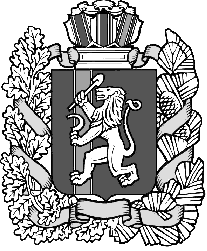 